BIG CASH 7 BINGOSaturday, April 29th 2023$60 per person-INCLUDES: Dinner,Block of 6 (13 games) Regular Bingo & 1 Strip of 3 (7 games) Jackpot Bingo & 1 SUPER 7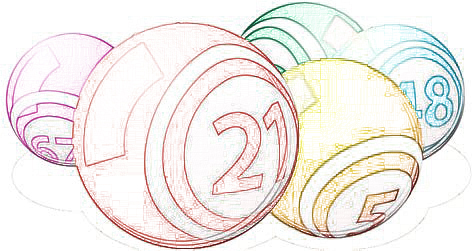 Doors Open 3:37pm-Dinner 4:07 to 5:07pmBingo at 5:37pm Catered Dinner by Mission BBQ 5102 Pegasus Ct. Suite 101 Frederick, Md 21704EXTRA GAME PAPERS ON SALE from 3:47pm to 5:37pmSUPER 7 PAYS $777            13 REGULAR GAMES PAY $177Jackpots pay  $377/$477/$577/$677/$777/$877/$977For more information or to RESERVE A TICKET call Debbie Ferrell (301-471-7007) or Michele Dilling (240-409-4114)To purchase tickets online use the following link   https://square.link/u/Sm8s71u2A $3.50 charge will be added to all online and credit card salesOnly 260 Tickets to be soldDinner orders based on Advances Ticket Sales. Please Reserve Seat by       April 16th 2023 so we can get an accurate head count.We reserve the right to reduce payouts if less than 190 people.“NO REFUNDS”ALL PROCEEDS TO BENEFIT: THE FREDERICK COUNTY VOLUNTEER FIRE & RESCUE ASSOCIATIONATM available on siteTo be held at the Libertytown Volunteer Fire Dept. 12027 South Street in Libertytown